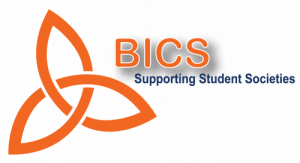 Best Society PhotographThe Award for best society photograph is the award for the photograph which best captures the ‘society spirit’. The award will be selected by the adjudicators collectively.GOOD LUCK!Please note there is no portfolio needed for this award though a good quality soft copy (suggested >1MB) of the photograph must be submitted.Name of SocietyCollegeName of person submittingPhone NumberEmail AddressTitle of Photograph (This category is judged anonymously. Do not include any identifying information in the title)Name of photographer and their relationship to the society